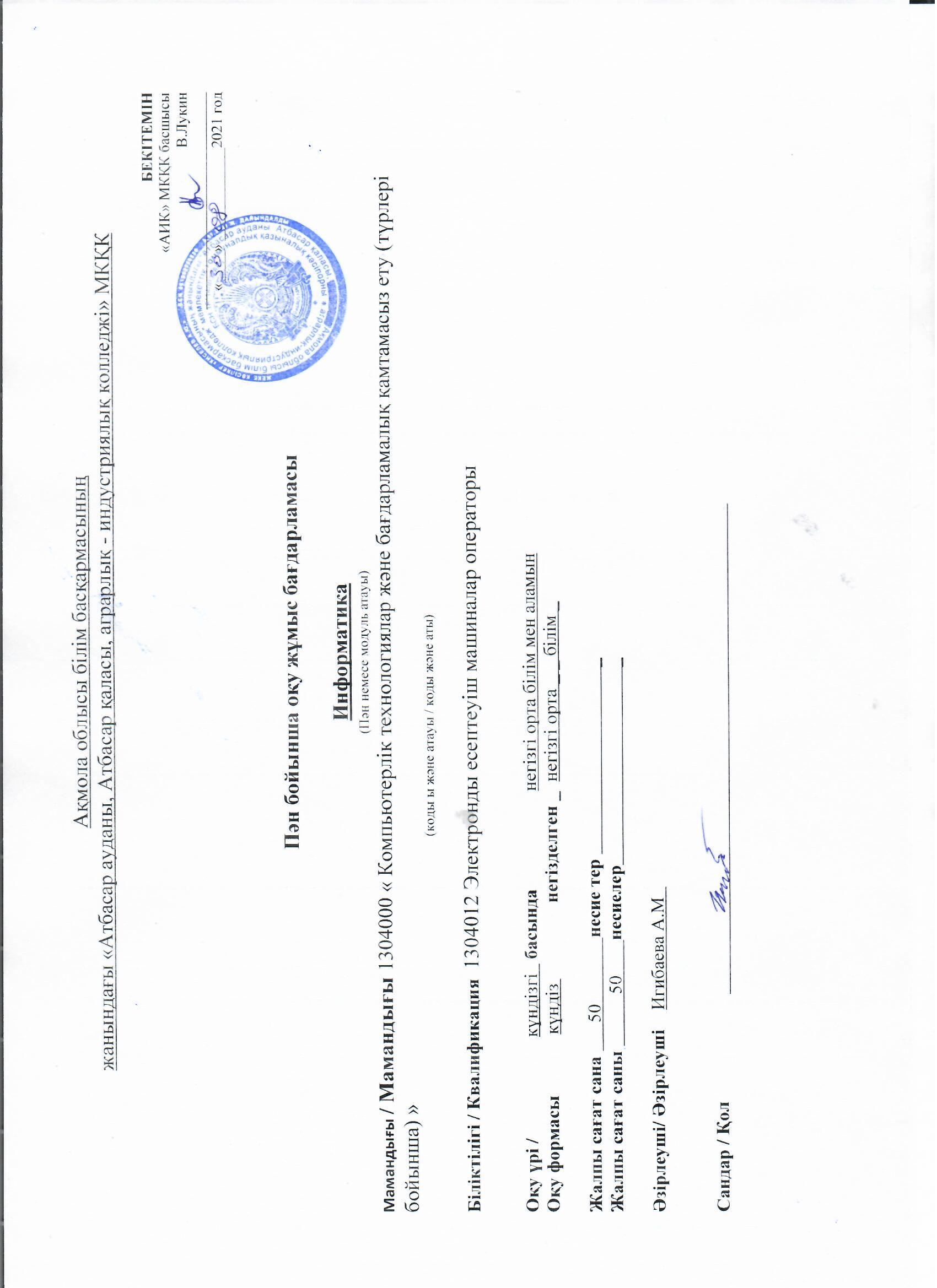 Ақмола облысы білім басқармасыныңжанындағы «Атбасар ауданы, Атбасар қаласы, аграрлық - индустриялық колледжі» МКҚКБЕКІТЕМІН
«АИК» МКҚК басшысы
  В.Лукин  						
«____» ____________2021 годПән бойынша оқу жұмыс бағдарламасыИнформатика(Пән немесе модуль атауы)Мамандығы / Мамандығы 1304000 « Компьютерлік технологиялар және бағдарламалық қамтамасыз ету (түрлері бойынша) »                                                                               (коды ы және атауы / коды және аты)Бiлiктiлiгi / Квалификация  1304012 Электронды есептеуіш машиналар операторыОқу үрі /                     күндізгі   басында 	негiзгi орта бiлiм мен аламынОқу формасы	   күндіз  	        негізделген _  негізгі орта _ _ білім _Жалпы сағат сана       50              несие тер 		 		_  Жалпы сағат саны 	50       	несиелер		 		_  Әзірлеуші/ Әзірлеуші    Игибаева А.М	Сандар / Қол											Түсіндірме жазбаСеместрлер бойынша сағаттардың  бөлінуіОқу жұмыс бағдарламасыПән / модуль сипаттамасы:Жұмыс оқу бағдарламасы Қазақстан Республикасы Білім және ғылым министрінің  2018 жылғы 31 қазандағы № 604 «Білім берудің барлық деңгейінің мемлекеттік жалпыға міндетті білім беру стандарттарын бекіту туралы» және Қазақстан Республикасы Білім және ғылым министрінің 2017 жылғы 31 қазандағы № 553 «Техникалық және кәсіптік білім беру мамандықтары бойынша үлгілік оқу бағдарламалары мен үлгілік оқу жоспарларын бекіту туралы» бұйрығының 316 қосымшасы негізінде жасалды.Оқу пәнінің мақсаты:Бұл модуль икемдеуді және бағдарламалық қызмет көрсетеді, компьютерді аппараттық қамтамасыз ету және бағдарламалық қамтамасыз етуді тестілеу үшін қажетті білімдерді, икемдер мен дағдыларды сипаттайды. Модульді зерделеу нәтижесінде білім алушылар: операциялық жүйенің, бағдарламалық құралдар мен драйверлердің перифериялық жабдықтарының негізгі құрамдастырын және икемдеу дағдыларын орнатады.Ішкі қондырғыларының түрлері мен сипаттамасы және ақпарат тасығыштарын,перифериялық жабдықтар мен қондырғылардың қызмет ету көрсеткіштерін орнатады және икемдейді, компьютерлік техниканы пайдалану мен қызмет көрсету түрлерін меңгереді. Модульді зерделеу кезінде білім алушылар:  операциялық жүйенің және бағдарламалық қамтамасыз етудің негізгі құрамдастырын орнатады және икемдейді; перифериялық жабдықтардың драйверлерін орнатады.ПостреквизиттерНегізгі және перифериялық құрылғылармен жұмыс істеу кезінде еңбекті қорғау және пайдалану бойынша нормативтік құжаттарды қолдануПререквизиттерЖеке қауіпсіздіктің барлық талаптарын сақтай отырып, белгіленген құрылғыны жөндеу. Оқу-таныстыру практикасыОқытуға қажетті құралдар, жабдықтарКомпьютер, операциялық жүйелер, орнату дисклері.Оқытушының байланыс ақпараты:Оқытушының байланыс ақпараты: Әкесінің аты, аты, тегі (бар болған жағдайда)   тел.:  8 7086830321 Әкесінің аты, аты, тегі (бар болған жағдайда)   е-mail (е-майл): Игибаева Аида Мухтаровнааida-91kz@mail.ruМодульдің коды және атауыМодульдегі барлық сағат саныОның ішіндеОның ішіндеОның ішіндеОның ішіндеОның ішіндеОның ішіндеОның ішіндеОның ішіндеМодульдің коды және атауыМодульдегі барлық сағат саны1 курс1 курс2 курс2 курс3 курс3 курс4 курс4 курсМодульдің коды және атауыМодульдегі барлық сағат саны1 семестр2 семестр3 семестр4 семестр5 семестр6 семестр7 семестр8 семестр12345678910Информатика502426Всего:50Итого на обучение по дисциплине/модулю50№Тараулар/Оқыту нәтижелеріТақырыптар/ Бағалау өлшемдеріБарлық сағат саныОның ішіндеОның ішіндеОның ішіндеОның ішіндеСтуденттің мұғаліммен өзіндік жұмысыСтуденттің өзіндік жұмысыТип занятия№Тараулар/Оқыту нәтижелеріТақырыптар/ Бағалау өлшемдеріБарлық сағат саныТеориялықЛабораториялықЖекеӨндірістік оқытуСтуденттің мұғаліммен өзіндік жұмысыСтуденттің өзіндік жұмысыТип занятия№ 1 бөлім. Компьютерлік желілер мен ақпараттық қауіпсіздік№ 1 бөлім. Компьютерлік желілер мен ақпараттық қауіпсіздік14141-21 Амалдық жүйе дегеніміз, дербес компьютерді басқару.2) Амалдық жүйеге қысқаша шолу 1.1 - тақырып.Компьютерлік желілердің жұмыс жасау қағидалары226 - бет сұрақтарға жауапАралас сабақ3-41 Амалдық жүйе дегеніміз, дербес компьютерді басқару.2) Амалдық жүйеге қысқаша шолу 1.2 - тақырып. Желі. Желілік компоненттер22ЭССЕ жазуАралас сабақ5-61 Амалдық жүйе дегеніміз, дербес компьютерді басқару.2) Амалдық жүйеге қысқаша шолу 1.3 – тақырып. ІР-адрестер2215-бет 1,2,3,4 тапсырмаларАралас сабақ7-81 Амалдық жүйе дегеніміз, дербес компьютерді басқару.2) Амалдық жүйеге қысқаша шолу 1.4 – тақырып. Домен жүйесі2219-бет зеттеу тапсырмасыАралас сабақ9-101.5 – тақырып. Желіде жұмыс істеу кезіндегі қауіпсіздік шаралары2222-бет сұрақ  жауапАралас сабақ11-121.6 – тақырып. Ақпаратты қорғау әдістері2226-бет 1,2, тапсырмаАралас сабақ13-141.7 – тақырып. Идентификациялау әдістері22Мақала дайындауАралас сабақ№ 2 бөлім. Деректерді ұсыну№ 2 бөлім. Деректерді ұсыну161611-121) Бағдарламалық қамсыздандырудың операциялық жүйесін орнату.2) Файлдар және қалталармен жұмыс істеу2.1 – тақырып. Санау жүйелері2233-бет 1,2,3,4 тапсырмаАралас сабақ13-141) Бағдарламалық қамсыздандырудың операциялық жүйесін орнату.2) Файлдар және қалталармен жұмыс істеу2.2 – тақырып. Ондық санау жүйесінен екілік санау жүйесіне және кері ауыстыру2235-бет 1,2,3,4 тапсырмаАралас сабақ2.3 – тақырып. Сегіздік және оналтылық санау жүйелері2239-бет 1,2,3,4 тапсырмаАралас сабақ2.4 – тақырып. Логикалық операциялар (дизъюнкция, конъюнкция, инверсия)2243-бет 1,2 тапсырмаАралас сабақ2.5 – тақырып. Ақиқат кестесін құру2246-бет 1,2,3,4 тапсырмаАралас сабақ2.6 - тақырып. Компьютердің логикалық элементі2249-бет 1,2,3,4 тапсырмаАралас сабақ2.7 - тақырып. Компьютерді басқару, арифметикалық- логикалық және жад регистрі құрылғысының жұмысы 2255-бет кестені толтыруАралас сабақ2.8 - тақырып. Мәтіндік ақпараттарды кодтау қағидалары2260-бет зеттеу тапсырмасыАралас сабақ№3 - бөлім. Алгоритмдеу және программалау№3 - бөлім. Алгоритмдеу және программалау15-161) Себетке жойылған қалталармен файлдарды қалпына келтіру. 2) Аралық сақтағыш пен тінтуірдің көмегімен қалталар мен файлдарды көшіру және жылжыту 3.1 - тақырып. Функциялар мен процедуралар. Процедуралар2264-бет 1,2,3,4 тапсырмаАралас сабақ17-181) Себетке жойылған қалталармен файлдарды қалпына келтіру. 2) Аралық сақтағыш пен тінтуірдің көмегімен қалталар мен файлдарды көшіру және жылжыту 3.2 - тақырып. Функция2269-бет 1,2,3,4 тапсырмаАралас сабақ3.3 - тақырып. Рекурсия2274-бет 1,2,3,4 тапсырмаАралас сабақ3.4 - тақырып. Жолдармен құмыс істеу. Жолдық функциялар2278-бет 1,2,3, тапсырмаАралас сабақ3.5 - тақырып. Жолдық әдіс2281-бет 1,2,3, тапсырмаАралас сабақ3.6 - тақырып. Жолдық әдіс түрлері2284-бет 1,2,3,4 тапсырмаАралас сабақ3.7 - тақырып. Практикалық жұмыс.Жолдық процедуралар мен функциялар2286-87-бет 1-7 тапсырмаларАралас сабақ3.8 - тақырып. Файлдармен жұмыс2291-бет 1,2 тапсырмаАралас сабақ3.9 - тақырып. Сұрыптау әдістері2296-бет 1,2,3 тапсырмаларАралас сабақ4-тақырып. Қорытынды сабақ22110-бет 1,2,3 тапсырмаларАралас сабақБарлық сағат саны5050